Přírodověda 4. třída (16. 11. – 20.11.)Nejprve si přečtěte v učebnici str. 18 – 19 (Ekosystém les) - prohlédněte si obrázek, přečtěte si popisky k obrázkům.Pokračujte na stranu 20 (Rostliny našich lesů) - přečtěte si.Pak si napište zápis do sešitu.Na závěr pracujte v pracovním sešitu na str. 10/1.Dobrovolný úkol - str. 11/6 vytvoření herbáře – (Záleží na počasí, zda vám umožní nasbírat listy. Listy můžete sbírat třeba u vás na zahradě). Zápis do sešituŽIVÁ PŘÍRODA OD PODZIMU DO ZIMYRostliny našich lesůV lese rozlišujeme pět lesních pater: kořenovémechovébylinnékeřovéstromové(nakreslete si obrázek na str. 20 – lesní patra)Kořenové patroNachází se zde podzemní části rostlin a podhoubí hub. Podhoubí některých hub žije ve výhodném soužití s kořeny určitých stromů.Symbióza – výhodné soužití dvou živých organizmů.Na on-line hodinu přírodovědy si nachystejte – učebnici, sešit, pracovní sešit a psací potřeby. Ve středu mám pro vás překvapení (v on-line hodině) – někdo vám zamává. Malá/velká nápověda.           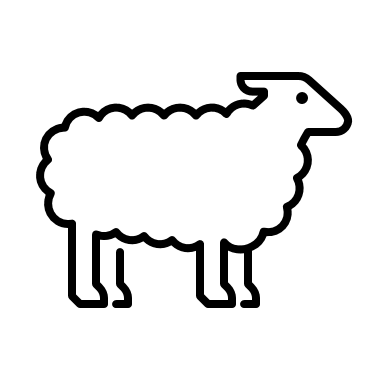 V pátek přineste sešit a pracovní sešit do přírodovědy.Přeji Vám hlavně pevné zdraví. Mějte se pěkně. Lenka Urbancová.